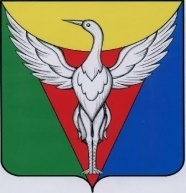 СОВЕТ ДЕПУТАТОВ  БОРОВОГО  СЕЛЬСКОГО ПОСЕЛЕНИЯОКТЯБРЬСКОГО МУНИЦИПАЛЬНОГО РАЙОНА ЧЕЛЯБИНСКОЙ ОБЛАСТИР Е Ш Е Н И Еот 16.06.2020 г.  № 137                                                                                 с. БоровоеРуководствуясь статьей  10 Федерального закона от 12.06.2002 № 67-ФЗ "Об основных гарантиях избирательных прав и права на участие в референдуме граждан Российской Федерации", статьей 10 закона Челябинской области от 10 июля 2006 года № 36-ЗО «О муниципальных выборах в Челябинской области», статьей 8 Устава Борового сельского поселения Совет депутатов Борового сельского поселенияРЕШАЕТ: 1. Назначить выборы депутатов Совета депутатов Борового сельского поселения 6 созыва по семи одномандатным избирательным округам, включающим всю территорию Борового сельского поселения, на 13сентября 2020 года. 2. Опубликовать настоящее Решение в районной газете «Октябрьская искра». 3.  Копию настоящего Решения направить в ТИК Октябрьского района  (с полномочиями избирательной комиссии Борового сельского поселения).            Председатель Совета депутатов                                 Н.К. Гасс   Глава Боровогосельского поселения	                                            М.Г. Исламетдинов				О назначении выборов депутатов Совета депутатов Борового сельского поселения 6 созыва 